Additional MaterialsTable S1 Quantiles of adjusted urinary arsenic concentrations (U-As) (µg/g creatinine)Table S2 Determinants of the proportion of arsenic metabolites in urine in mid-to-late gestation (visit 2)a Linear model applied to all mothers, as well as to a restricted sample of participants with adjusted U-As >50 µg/g creatinine.Fig. S1 Scatter plots of DMA% and gestational weeks for all mothersDMA% (%) plotted over gestational age (weeks), showing arsenic methylation efficiency of each participant at two repeated measurements. We applied linear regression to fit a solid line with the shade of standard error. Weeks of gestation were determined by ultrasound examination performed by trained healthcare workers. Dark blue dots indicate observations in Sirajdikhan; light blue dots indicate observations in Pabna.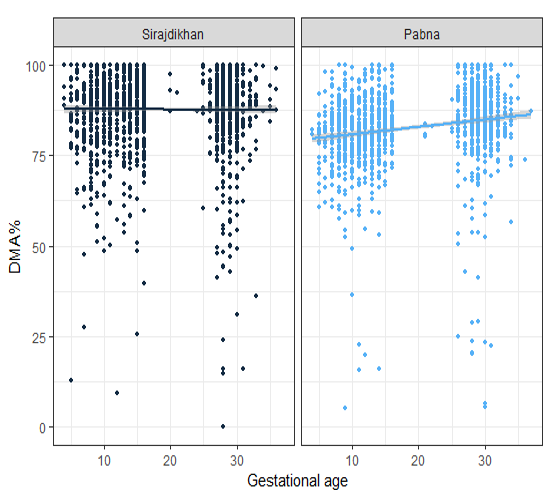 Fig. S2 Correlation between adjusted U-As at visit 1 and visit 2Log-transformed adjusted U-As (unit of adjusted U-As: μg/g-creatinine) at visit 2 plotted over it at visit 1, showing the correlation of urinary arsenic excretion level between two visits. We applied linear regression to fit a solid line with the shade of standard error. 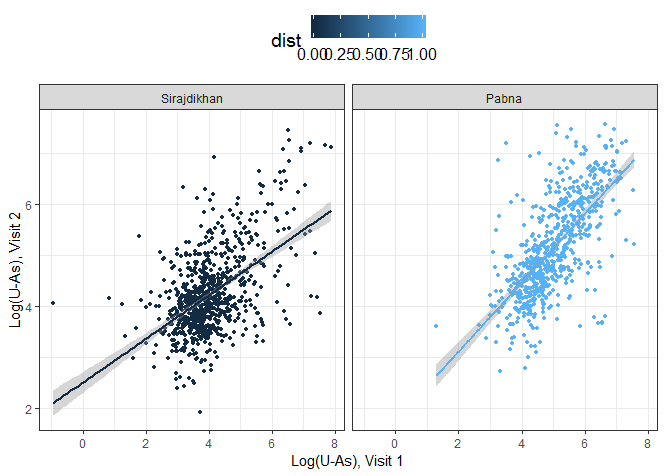 Fig. S3 Association between unadjusted U-As and urinary creatinine at visit 1 (top) and visit 2 (bottom)Log-transformed adjusted U-As (unit of adjusted U-As: μg/g-creatinine) plotted over log-transformed U-creatinine (unit of U-creatinine: mg/dL), showing the relationship between total urinary arsenic excretion and creatinine level. We applied linear regression to fit a solid line with the shade of standard error. It showed the necessity of creatinine adjustment of urinary arsenic metabolites.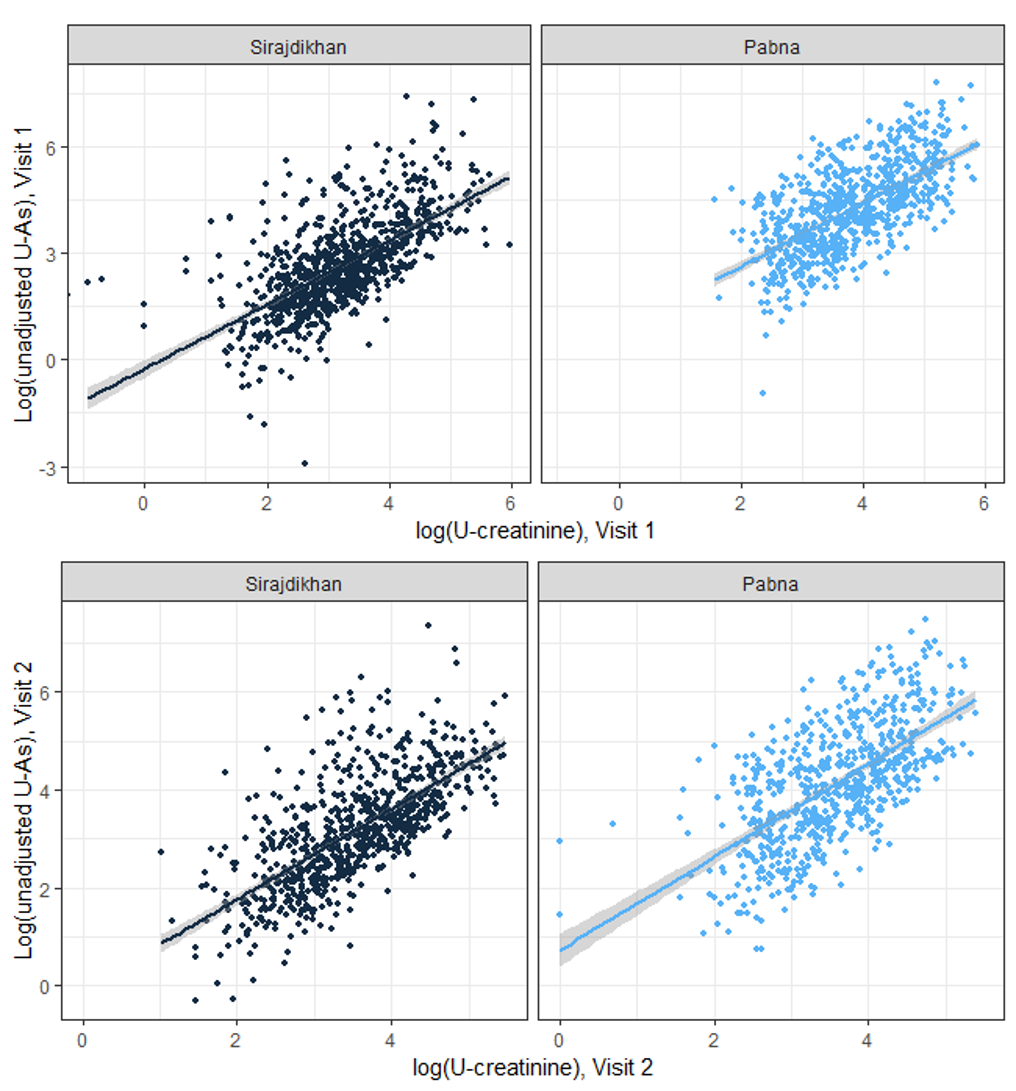 Visit 1Quantiles0%25%50%75%100%U-As  (µg/g creatinine)0.441.577.21782604Visit 2Quantiles0%25%50%75%100%U-As  (µg/g creatinine)6.951.489.81901964All mothers (N = 1595)All mothers (N = 1595)All mothers (N = 1595)All mothers (N = 1595)All mothers (N = 1595)All mothers (N = 1595)Restricted sample (adjusted U-As >50 µg/g-creatinine; N = 1097)aRestricted sample (adjusted U-As >50 µg/g-creatinine; N = 1097)aRestricted sample (adjusted U-As >50 µg/g-creatinine; N = 1097)aRestricted sample (adjusted U-As >50 µg/g-creatinine; N = 1097)aRestricted sample (adjusted U-As >50 µg/g-creatinine; N = 1097)aRestricted sample (adjusted U-As >50 µg/g-creatinine; N = 1097)aiAs%MMA%DMA%iAs%MMA%DMA%βp-valueβp-valueβ p-valueβp-valueβp-valueβ p-valueIntercept13.080.012.040.3084.88<0.0117.54<0.013.650.0578.81<0.01Gestational age at measurement (week)-0.200.190.070.290.130.41-0.300.100.020.710.280.13Maternal age (year)-0.070.340.020.590.050.49-0.050.550.020.430.030.74BMI at enrollment (kg/m2)0.070.45-0.010.86-0.070.510.030.80-0.060.120.030.82Education level (≥secondary education)-0.310.600.110.640.200.75-0.230.760.060.800.170.82Income of financial provider (≥3,000 taka)-1.420.020.260.291.160.07-1.510.040.78<0.010.730.33Adjusted U-As (μg/g-creatinine)0.01<0.010<0.01-0.01<0.010.01<0.010<0.01-0.01<0.01Daily protein intake (g)-0.010.3500.450.010.55-0.010.1600.280.010.29Daily energy intake (kcal), medium tertile0.460.54-0.260.40-0.210.791.050.26-0.030.92-1.020.28Daily energy intake (kcal), high tertile0.030.97-0.410.260.380.690.890.42-0.570.11-0.330.77Daily folate intake (µg)00.3600.7500.3200.4000.23-0.010.23